 	POZIV ZA DOSTAVU PONUDE	Sukladno članku 15. Zakona o javnoj nabavi („Narodne novine“ broj 120/16 i 114/22 - dalje u tekstu: Zakon) za nabavu robe i usluga te provedbu projektnih natječaja procijenjene vrijednosti manje od 26.540,00 EUR odnosno za nabavu radova procijenjene vrijednosti manje od 66.360,00 EUR Naručitelj nije obvezan provoditi postupke javne nabave propisane Zakonom.Ovaj postupak provodi se temeljem Pravilnika o provedbi postupaka jednostavne nabave robe, radova i usluga KLASA: 080-02/17-01/1, URBROJ: 2142-02-02/1-17-23 od 24. svibnja 2017. godine i KLASA: 080-02/17-01/1, URBROJ: 2142-02-02/1-17-34 od 12. rujna 2017. godine. Sukladno članku 9. stavku 1. Pravilnika, poziv na dostavu ponuda objavljen je na internetskim stranicama Općine Punat.PODACI O NARUČITELJU	OPĆINA PUNATNOVI PUT 251521 PUNATOIB 59398328383Tel: 051/854-140web: www.punat.hr Kontakt:e-mail: anamarija.rimay@punat.hr tel: 051/855-689OPIS   PREDMETA   NABAVE	Predmet nabave je izvođenje radova na sanaciji krovišta na zgradi javne namjene- pošta i KD Črnika sukladno troškovniku (Prilog 2.).CPV oznaka: 45261210-9 Krovopokrivački radovi.PROCIJENJENA VRIJEDNOST    NABAVE	33.000,00 EUR (bez PDV-a).KRITERIJ ZA ODABIR PONUDE	Najpovoljnija ponuda je ona koja ostvari ukupno najveći broj bodova sukladno kriterijima u nastavku:K1 - Postupak ocjene kriterija „Cijena ponude“ je slijedeći:Maksimalan broj bodova dobiva prihvatljiva ponuda s najnižom ponuđenom cijenom, a ostalim prihvatljivim ponudama broj bodova umanjuje se u omjeru ponuđenih cijena prema slijedećoj ponuđenoj cijeni. Tada se bodovna vrijednost ponuđene cijene izračunava po slijedećoj formuli:* 80 = broj bodova za cijenu ponudePo kriteriju „Cijena ponude“ može se najviše dobiti 80 bodova.K2 - Postupak ocjene kriterija „Jamstvo za otklanjanje nedostataka u jamstvenom roku“ - najviše se može dobiti 20 bodova. Bodovna vrijednost ponuđenog jamstvenog roka osiguranog bjanko zadužnicom promatrane ponude izračunava se na slijedeći način:a) Jamstveni rok od 6 godina od dana preuzimanja:     20 bodovab) Jamstveni rok od 5 godina od dana preuzimanja:     15 bodovac) Jamstveni rok od 4 godina od dana preuzimanja:     10 bodovad) Jamstveni rok od 3 godina od dana preuzimanja:       5 bodovaOdređivanje ukupnog broja bodova pojedinog ponuditeljaMaksimalni broj bodova kojeg pojedini ponuditelj može ostvariti je 100.Broj bodova pojedinog ponuditelja određuje se zbrajanjem bodova ostvarenih po pojedinom od 2 kriterija: B = K1 + K2Gdje je:B = ukupan broj bodova pojedinog ponuditeljaK1 = broj bodova ostvaren obzirom na ponuđenu cijenuK2 = broj bodova obzirom na jamstvo za otklanjanje nedostataka u jamstvenom roku	U slučaju da dva ili više ponuditelja imaju jednaki broj ukupno ostvarenih bodova odabrat će se ponuda sa najnižom ponuđenom cijenom izvođenja radova.UVJETI   NABAVE	NAČIN IZVRŠENJA:Izvođenje krovopokrivačkih i limarskih radova sukladno Troškovniku (Prilog 2.).PLANIRANI ROK IZVOĐENJA RADOVA:Radovi se moraju izvesti najkasnije do 15. svibnja 2023. godine. Ponuditelj je dužan radove iz predmetne nabave dovršiti u ugovorenom roku, u protivnom je dužan platiti ugovornu kaznu od 1 (jedan) promil dnevno od ukupne vrijednosti ugovorenih radova za svaki dan kašnjenja, s tim da ukupni iznos obračunate kazne ne može prijeći 5 (pet) posto ukupne vrijednosti radova.Točan datum uvođenja u posao Naručitelj  će odrediti pisanim putem i najkasnije 3 (tri) dana prije uvođenja u posao obavijestiti Izvođača.MJESTO VRŠENJA USLUGE:Područje Općine Punat, zgrada javne namjene- pošta i KD Črnika. Odabrani ponuditelj radove će izvoditi  na navedenom mjestu.CIJENA PONUDE:U eurima (bez PDV-a) sadrži sve troškove i popuste te je ista nepromjenjiva.ROK, UVJETI I NAČIN PLAĆANJA:Plaćanje se vrši bez predujma, transakcijski, kompenzacijom ili cesijom po obavljenim radovima i to prema ispostavljenom računu, tj. prema privremenim i okončanoj situaciji u roku od 30 (trideset) dana od dana zaprimanja e-računa koji prethodno mora biti ovjeren od nadzornog inženjera i Naručitelja.JAMSTVO ZA OTKLANJANJE NEDOSTATAKA U JAMSTVENOM ROKU:Naručitelj utvrđuje minimalni jamstveni rok za otklanjanje nedostataka u trajanju od 2 godine.Odabrani ponuditelj kao osiguranje obveza po jamstvenom roku obvezan je Naručitelju dostaviti bjanko zadužnicu ispunjenu u skladu s Pravilnikom o obliku i sadržaju bjanko zadužnice i ovjerenu od strane javnog bilježnika u iznosu od najmanje 1.000,00 EUR, najkasnije na dan potpisivanja Zapisnika o primopredaji radova.SKLAPANJE UGOVORA:Ugovor u pisanom obliku Naručitelj će s odabranim ponuditeljem sklopiti najkasnije u roku od 5 dana od dana dostave odluke o odabiru. Ukoliko ponuditelj ne pristupi sklapanju ugovora u predviđenom roku, smatrat će se da je odustao od sklapanja ugovora te će se na sklapanje ugovora pozvati sljedeći rangirani ponuditelj ukoliko Naručitelj ima osigurana sredstva.KRITERIJI  ZA  KVALITATIVNI  ODABIR  GOSPODARSKOG  SUBJEKTA	Sposobnost za obavljanje profesionalne djelatnostiDokaz o upisu gospodarskog subjekta u sudski, obrtni, strukovni ili drugi odgovarajući registar u državi njegova poslovnog nastana.Ako se u državi poslovnog nastana ponuditelja, odnosno državi čiji je osoba državljanin, ne izdaju gore navedeni dokumenti ili ako ne obuhvaćaju sve okolnosti, oni mogu biti zamijenjeni izjavom pod prisegom ili, ako izjava pod prisegom prema pravu dotične države ne postoji, izjavom davatelja s ovjerenim potpisom kod nadležne sudske ili upravne vlasti, javnog bilježnika, ili strukovnog ili trgovinskog tijela u državi poslovnog nastana ponuditelja, odnosno državi čiji je osoba državljanin.Traženi dokument dostavlja se u neovjerenoj preslici. Neovjerenom preslikom smatra se i neovjereni ispis elektroničke isprave. Izvod ili dokument ne smije biti stariji od šest mjeseci računajući od dana objave poziva za dostavu ponuda.Potvrda Porezne upraveJavni naručitelj isključit će ponuditelja iz postupka nabave ako utvrdi da nije ispunio obveze plaćanja dospjelih poreznih obveza i obveza za mirovinsko i zdravstveno osiguranje.Ponuditelj je obvezan dostaviti potvrdu Porezne uprave ili drugog nadležnog tijela u državi poslovnog nastana kojom se dokazuje da ne postoje osnove za isključenje, koja ne smije biti starija od tri mjeseca računajući od dana objave poziva za dostavu ponuda.UVJETI  TEHNIČKE  I  STRUČNE  SPOSOBNOSTI  I  NJIHOVE  MINIMALNE  RAZINE      Propisanim uvjetima tehničke i stručne sposobnosti Naručitelj osigurava da gospodarski subjekt ima potrebne ljudske i tehničke resurse te iskustvo potrebno za izvršenje usluge na odgovarajućoj razini kvalitete i razini  iskustva.       7.1. Popis prethodno izvršenih istih ili sličnih radova pruženih u godini u kojoj je započeo postupak nabave i tijekom tri godine koje prethode toj godiniPopis ugovora sadrži: datum izvođenja radova, predmet / opis radova, naziv druge ugovorne strane.Popis kao dokaz o zadovoljavajućem izvršenju radova sadrži ili mu se prilaže potvrda druge ugovorne strane da su radovi izvršeni u skladu s pravilima struke i da su uredno izvršeni. Navedena sposobnost dokazuje se s najmanje 3 (tri) ugovora /narudžbenice.Naručitelj zadržava pravo provjere dostavljenih informacija i u slučaju dostavljanja lažnih podataka odbiti takvu ponudu.Ukoliko je radove izvršila zajednica gospodarskih subjekata ili neki drugi oblik gdje je više gospodarskih subjekata zajedno izvršilo ugovor, mora biti jasno naznačena vrsta i vrijednost radova koje je izvršio gospodarski subjekt čija se sposobnost dokazuje u ovom postupku jednostavne nabave.Ponuditelj je obvezan dostaviti najmanje 3 (tri) ugovora /narudžbenice/potvrde.PROVEDBA POSTUPKA  JEDNOSTAVNE NABAVE	SADRŽAJ PONUDE:Popunjeni, potpisani i pečatirani ponudbeni list (Prilog 1.),Troškovnik  (Prilog 2.)Traženi dokazi (točka 6. i 7 ovog Poziva).      Ponuda se izrađuje na način da čini cjelinu. Ako zbog opsega ili drugih objektivnih okolnosti ponuda ne može biti izrađena na način da čini cjelinu, ona se izrađuje u dva ili više dijelova.      Ponuda se uvezuje na način da se onemogući naknadno vađenje ili umetanje listova (npr. jamstvenikom – vrpcom čija su oba kraja na posljednjoj strani pričvršćena naljepnicom preko koje je otisnut pečat ponuditelja na način da isti obuhvaća dio posljednje strane ponude i dio pričvršćene naljepnice).     Ako je ponuda izrađena u dva ili više dijelova, svaki dio se uvezuje na način da se onemogući naknadno vađenje ili umetanje listova.     Ponuditelj samostalno određuje način dostave ponude i sam snosi rizik eventualnog gubitka odnosno nepravovremene dostave ponude.      Ispravci u Ponudi moraju biti izrađeni na način da su vidljivi ili dokazivi. Ispravci moraju uz navod datuma ispravka biti potvrđeni potpisom ponuditelja.     Do isteka roka za dostavu ponuda ponuditelj može dostaviti izmjenu i/ili dopunu ponude, koja se dostavlja na isti način kao i osnovna ponuda s naznakom da se radi o izmjeni i/ili dopuni ponude.     Ponuda koja ne udovoljava svim traženim uvjetima i zahtjevima Naručitelja iz ovog Poziva neće biti valjana i kao takva će se odbiti.     Sve ponude koje Naručitelj primi nakon isteka roka za podnošenje ponuda označit će se kao zakašnjelo pristigle i biti će neotvorene vraćene ponuditelju.       Odluka o odabiru ponude ili poništenju dostavlja se bez odgode svakom ponuditelju putem elektroničke pošte (e-mailom), objavom na internetskim stranicama, putem poštanskih usluga ili na drugi dokaziv način.        Na odluku o odabiru ili poništenju postupka nije dopuštena žalba.        Naručitelj zadržava pravo ne odabrati niti jednu ponudu.9. POSEBNI I OSTALI UVJETI ZA IZVRŠENJE UGOVORA	        Opći uvjeti ugovora temelje se na odredbama ovog Poziva i Zakonu o obveznim odnosima i ostalim pozitivnim zakonskim propisima Republike Hrvatske.Prilozi:1. Ponudbeni list2. Troškovnik                                                                                                       VODITELJ OVLAŠTENIH       		PREDSTAVNIKA NARUČITELJA	 Nataša Kleković, dipl. iur.Prilog 1.	 	PONUDBENI  LIST	Broj ponude: 		Datum ponude:  	NARUČITELJ:	OPĆINA PUNAT, Novi put 2, 51521 Punat, OIB: 59398328383Podaci o ponuditeljuKriteriji ekonomske ponude:  1. Cijena ponude  2. Jamstveni rok na izvedene radove   Rok valjanosti ponude: 30 (trideset) dana od dana isteka roka za dostavu ponuda.                                                                                            ZA PONUDITELJA                                                           M.P.	       	                                                                                                (ime, prezime, funkcija i potpis ovlaštene osobe)Dodatak I Ponudbenom listu1PODACI O ČLANOVIMA ZAJEDNICE PONUDITELJA(priložiti samo u slučaju zajedničke ponude)                                                                                         ZA ČLANA ZAJEDNICE PONUDITELJA                                                                 M.P.	 	                                                                                            (ime, prezime, funkcija i potpis ovlaštene osobe)1 Ponudi se može priložiti više obrazaca, ovisno o broju članova zajednice ponuditelja. Ovaj obrazac je potrebno popuniti za svakog člana zajednice ponuditelja.2 Ili nacionalni identifikacijski broj prema zemlji sjedišta gospodarskog subjekta, ako je primjenjivo.Gospodarski subjekti udruženi u zajednicu ponuditelja za komunikaciju s Naručiteljem ovlašćuju člana zajednice ponuditelja:Gospodarski subjekti udruženi u zajednicu ponuditelja izjavljuju da kao članovi zajednice ponuditelja solidarno odgovaraju Naručitelju za uredno ispunjenje ugovora u slučaju odabira njihove ponude.                                                                                           Članovi zajednice ponuditeljaM.P.                    (mjesto i datum)	     (ime, prezime, funkcija i potpis ovlaštene osobe)M.P.                    (mjesto i datum)	      (ime, prezime, funkcija i potpis ovlaštene osobe)M.P.                    (mjesto i datum)	     (ime, prezime, funkcija i potpis ovlaštene osobe)M.P.                    (mjesto i datum)	     (ime, prezime, funkcija i potpis ovlaštene osobe)Dodatak II Ponudbenom listu3PODACI O PODUGOVARATELJIMA(priložiti samo u slučaju ako se dio ugovora ustupa podugovaratelju)                                                                 M.P.	       	                (mjesto i datum)	        (ime, prezime, funkcija i potpis ovlaštene osobe)NAPOMENA: Ponuditelji prilažu onoliko ovih obrazaca koliko je potrebno da se ispune svi podaci o radovima koje će izvesti podugovaratelji. Ovaj obrazac je potrebno popuniti za svakog pojedinog podugovaratelja. Kada se dio ugovora o jednostavnoj nabavi daje u podugovor ovi podaci o podugovaratelju bit će sastavni dio ugovora o jednostavnoj nabavi. Sudjelovanje podugovaratelja ne utječe na odgovornost ponuditelja za izvršenje ugovora o jednostavnoj nabavi. Ako se dio ugovora o jednostavnoj nabavi daje u podugovor, tada za usluge koje će izvesti podugovaratelj naručitelj neposredno plaća podugovaratelju.3 Ponudi se može priložiti više obrazaca, ovisno o broju podugovaratelja.4 Ili nacionalni identifikacijski broj prema zemlji sjedišta gospodarskog subjekta, ako je primjenjivo.5 Navodi se ukupna vrijednost robe/radova/us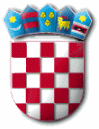 R E P U B L I K A   H R V A T S K APRIMORSKO – GORANSKA ŽUPANIJAOPĆINA PUNATOVLAŠTENI PREDSTAVNICI NARUČITELJAKLASA: 030-02/23-01/13URBROJ:  2170-31-03/17-23-1Punat, 27. ožujka 2023. godineOznaka kriterijaKriterijBroj bodovaK1Cijena ponude80K2Jamstvo za otklanjanje nedostataka u jamstvenom roku20Maksimalni broj bodova100Predmet nabaveIzvođenje radova na sanaciji krovišta na zgradi javne namjene- pošta i KD ČrnikaZajednica ponuditelja (zaokružiti)Zajednica ponuditelja (zaokružiti)       DANENAZIV PONUDITELJA /člana zajednice ponuditelja ovlaštenog za komunikaciju s naručiteljemNAZIV PONUDITELJA /člana zajednice ponuditelja ovlaštenog za komunikaciju s naručiteljemAdresaTelefonE-mailOIBIBANGospodarski subjekt je u sustavu PDV-a(zaokružiti)Gospodarski subjekt je u sustavu PDV-a(zaokružiti)Gospodarski subjekt je u sustavu PDV-a(zaokružiti)DANESudjelovanje podugovaratelja (zaokružiti)Sudjelovanje podugovaratelja (zaokružiti)Sudjelovanje podugovaratelja (zaokružiti)DANEIme, prezime i funkcija ovlaštene osobe/a zapotpisivanje ugovoraIme, prezime i funkcija ovlaštene osobe/a zapotpisivanje ugovoraIme, prezime i funkcija ovlaštene osobe/a zapotpisivanje ugovoraIme, prezime i funkcija osobe za kontaktIme, prezime i funkcija osobe za kontaktIme, prezime i funkcija osobe za kontaktIznos CIJENA PONUDE(iskazana u eurima)POREZ NA DODATNU VRIJEDNOST(iskazana u eurima)UKUPNA CIJENA PONUDE S PDV-om(iskazana u eurima)Minimalni jamstveni rok na izvedene radove je 2 godine od dana uredno izvršene primopredajeJamstveni rok:   _________Naziv i sjedište člana zajedniceponuditeljaNaziv i sjedište člana zajedniceponuditeljaNaziv i sjedište člana zajedniceponuditeljaOIB2IBANGospodarski subjekt je u sustavu PDV-a(zaokružiti)Gospodarski subjekt je u sustavu PDV-a(zaokružiti)Gospodarski subjekt je u sustavu PDV-a(zaokružiti)Gospodarski subjekt je u sustavu PDV-a(zaokružiti)    DA	NE Adresa Telefon E-mail Ime, prezime i funkcija ovlaštene osobe/a za potpisivanje ugovora Ime, prezime i funkcija ovlaštene osobe/a za potpisivanje ugovora Ime, prezime i funkcija ovlaštene osobe/a za potpisivanje ugovora Ime, prezime i funkcija osobe za kontakt Ime, prezime i funkcija osobe za kontakt Ime, prezime i funkcija osobe za kontaktDio ugovora o    nabavi koji će izvršiti član zajednice ponuditeljaDio ugovora o    nabavi koji će izvršiti član zajednice ponuditeljaPREDMET:KOLIČINA:VRIJEDNOST:POSTOTNI DIO:PREDMET:KOLIČINA:VRIJEDNOST:POSTOTNI DIO:PREDMET:KOLIČINA:VRIJEDNOST:POSTOTNI DIO:Naziv gospodarskog subjektaAdresa sjedištaOIBNaziv i sjedište podugovarateljaOIB4IBANGospodarski subjekt je u sustavu PDV-a (zaokružiti)Gospodarski subjekt je u sustavu PDV-a (zaokružiti)Gospodarski subjekt je u sustavu PDV-a (zaokružiti)DA	NEAdresaTelefonE-mailIme, prezime i funkcija osobe za kontaktDio predmeta nabave koji će izvršavatipodugovaratelj (opisno)Predmet nabave koji će izvršavati podugovarateljPredmet nabave koji će izvršavati podugovarateljUkupna vrijednost podugovora (bez PDV-a)5Ukupna vrijednost podugovora (bez PDV-a)5Postotni dio ugovora koji se daje u podugovorPostotni dio ugovora koji se daje u podugovor